       от 02.04.2024 г.	            					№ 13О внесении изменений в адресное хозяйство	 На основании Федерального закона Российской Федерации от 06 октября 2003 года №131-ФЗ «Об общих принципах организации местного самоуправления в Российской Федерации» , в связи с приведением регистрационных документов Федеральной службы государственной регистрации, кадастра и картографии (Росреестр) в соответствие ,в целях упорядочения адресного хозяйства на территории Курмач-Байгольского сельского поселения МО «Курмач-Байгольское сельское поселение» Турочакского района, Республики Алтай,   руководствуясь Уставом  муниципального образования  «Курмач – Байгольское сельское поселение»ПОСТАНОВЛЯЕТ:Внести следующие изменения в адресное хозяйство:«земельный участок площадью 3000 кв.м, кадастровой номер 04:03:000000:582, Российская Федерация, Республика Алтай, Турочакский район, с. Курмач-Байгол, улица Луговая, 2А» считать «земельный участок площадью 3000 кв.м.  кадастровый номер 04:03:000000:582, Российская Федерация, Республика Алтай, Турочакский район, с.Курмач-Байгол, улица Луговая, 3А»2. Обнародовать настоящее постановление   путем размещения на официальном сайте администрации Курмач-Байгольского сельского поселения.3.  Контроль за исполнением настоящего постановления оставляю за собой.4.Настоящее постановление вступает в силу после его официального опубликования (обнародования)Глава Курмач-Байгольского сельского поселения 					     О.М.ВибеАДМИНИСТРАЦИЯМУНИЦИПАЛЬНОГО ОБРАЗОВАНИЯ«КУРМАЧ-БАЙГОЛЬСКОЕСЕЛЬСКОЕ ПОСЕЛЕНИЕ»с.Курмач-БайголТУРОЧАКСКИЙ РАЙОНРЕСПУБЛИКА АЛТАЙПостановление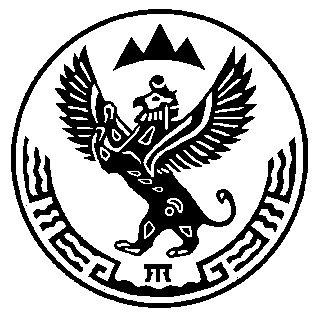 КУРМАЧ-БАЙГОЛДОГЫ JУРТЫҤМУНИЦИПАЛ ТÖЗÖЛМÖНИҤАДМИНИСТРАЦИЯЗЫКУРМАЧ-БАЙГОЛ JУРТ  ТУРОЧАК  АЙМАКАЛТАЙ РЕСПУБЛИКА